               المملكة العربية السعودية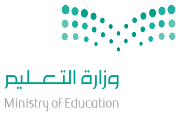                     وزارة التعليم                    الثانوية :                                                                                    الأهداف السلوكيةالإجرائيةالمحتوىالمحتوىاستراتيجياتالتدريس الحديثةاستراتيجياتالتدريس الحديثةطرق وأساليب التدريسالوسائل والتقنيات المستخدمةالمهاراتالمكتسبةالمهاراتالمكتسبةالتقويم1- أن تعرف  المتعلمة مرونة الطلب السعرية.3- أن تحسب المتعلمة مرونة الطلب السعرية. 4- أن تميز المتعلمة بين  أنواع مرونة الطلب السعرية.تعريف مفهوم المرونة: يساعدنا في التعرف على مقدار التغير المتوقع في الكمية المطلوبة عندما يحدث تغير معين في السعر.تعريف مرونة الطلب السعرية: هي درجة استجابة أو حساسية الكمية المطلوبة للتغيير في سعر السلعة. حساب مرونة الطلب السعرية: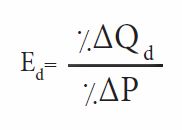 أنواع مرونة الطلب السعرية:الطلب المرن الطلب غير المرنالطلب أحادي المرونة الطلب عديم المرونة الطلب لا نهائي المرونة تعريف مفهوم المرونة: يساعدنا في التعرف على مقدار التغير المتوقع في الكمية المطلوبة عندما يحدث تغير معين في السعر.تعريف مرونة الطلب السعرية: هي درجة استجابة أو حساسية الكمية المطلوبة للتغيير في سعر السلعة. حساب مرونة الطلب السعرية:أنواع مرونة الطلب السعرية:الطلب المرن الطلب غير المرنالطلب أحادي المرونة الطلب عديم المرونة الطلب لا نهائي المرونة  التعلم التعاوني تمثيل الأدوار الخرائط الذهنية التعلم باللعب التعلم النشط حل المشكلات تعلم الأقران العصف الذهني التفكير الناقد التفكير الإبداعي البحث والاستكشاف خرائط المفاهيم أخرى........................................................................ التعلم التعاوني تمثيل الأدوار الخرائط الذهنية التعلم باللعب التعلم النشط حل المشكلات تعلم الأقران العصف الذهني التفكير الناقد التفكير الإبداعي البحث والاستكشاف خرائط المفاهيم أخرى........................................................................حوارومناقشةاستنتاجإلقائيةعرضاستقرائيةمحاضرةأخرى............................................................كتاب الطالب كتاب النشاطجهاز العرضشفافياتجهاز تسجيلمجسماتعيناتفيلم تعليميلوحاتمراجعأخرى...............................................................*عمليات التعلم الأساسية:الملاحظةالتصنيفجمع المعلوماتالاستنتاجأخرى..........................*عمليات التفكير الإبداعي:المرونةالطلاقةالأصالةالخيالالعصف الذهني*التفكير الناقد:تحديد الأولوياتالاستدلال أخرى..........................*عمليات التعلم الأساسية:الملاحظةالتصنيفجمع المعلوماتالاستنتاجأخرى..........................*عمليات التفكير الإبداعي:المرونةالطلاقةالأصالةالخيالالعصف الذهني*التفكير الناقد:تحديد الأولوياتالاستدلال أخرى..........................س: عرفي مرونة الطلب السعريةس:احسبي قيمة معامل مرونة الطلب إذا ادى تخفيض سعر الطماطم بنسبة 12% إلى ارتفاع الكمية المطلوبة منها بنسبة 10%س: اختاري الإجابة الصحيحة في هذه الحالة يطلب المستهلك كمية معينة من السلعة بصرف النظر عن سعرها سواء كان مرتفعا أومنخفضا(الطلب غير المرن ـ عديم المرونة )القرآن الكريمالسنة النبويةالحياةالأحداث الجاريةأخرى.................................القرآن الكريمالسنة النبويةالحياةالأحداث الجاريةأخرى.................................الملاحظةاسئلة وأجوبةأداء عملياختباراتأخرى..........................الملاحظةاسئلة وأجوبةأداء عملياختباراتأخرى..........................ورقة عملبحوثسلالم التقديرتقاريراستباناتأخرى...................ورقة عملبحوثسلالم التقديرتقاريراستباناتأخرى...................ورقة عملبحوثسلالم التقديرتقاريراستباناتأخرى...................ورقة عملبحوثسلالم التقديرتقاريراستباناتأخرى...................الواجب المنزلي:الواجب المنزلي: